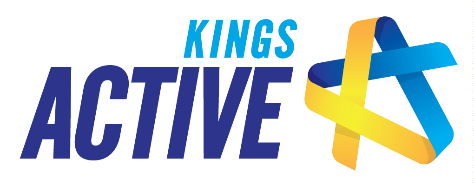 SOURCE OF APPLICATIONHow did you hear of this vacancy?EDUCATION – if you have all these details on your CV please attach a signed copy.EMPLOYMENT DETAILS - if you have all these details on your CV please attach a signed copy.Please give details of your past employment, excluding your present or last employer, stating the most recent first.PRESENT OR LAST EMPLOYERAre you currently employed?		Yes  No HealthIs there anything we need to know in order to offer you a fair selection interview?  For example, do you need a signer, interpreter or require an accessible interview room? DECLARATIONI declare that the information given in this form is complete and accurate.  I understand that any false information or deliberate omissions will disqualify me from employment or may render me liable to summary dismissal.  I understand these details will be held in confidence by the Company, for the purposes of assessing this application, ongoing personnel administration and payroll administration (where applicable) in compliance with the Data Protection Act 1998.REFERENCESPlease give the names of three people (one of which should be your present or most recent employer) whom we may approach for a reference.Can we approach your current employer before an offer of employment is made?	  Yes  No REHABILITATION OF OFFENDERS ACT 1974With certain exceptions, a person who has become a rehabilitated person for the purpose of the Act in respect of a conviction shall be treated in law as a person who has not committed or been charged with or prosecuted for or convicted of or sentenced for the offence or offences which were the subject of that conviction.  This enables an employee/prospective employee to conceal from the employer details relating to what is called by the Act a ‘spent conviction’.  The rehabilitation period depends upon the sentence, the periods are set out as follows:Sentence										Rehabilitation PeriodImprisonment, corrective training or sentence of detention in a young offenders’			ten years*Institution for more than six months but not more than 30 monthsImprisonment or sentence of detention in a young offenders’ institution for a term not		seven years*exceeding six months		A fine or other sentence not expressly covered by the Act					five years*Order for detention in detention centre							three years*Absolute discharge									six months*Conditional discharge									one yearProbation										five years**Where one of the above sentences was imposed on someone under eighteen years old at the date of the conviction, the rehabilitation period is cut by half.Should you have any queries concerning the above, or indeed any aspect of the Application Form please do not hesitate to contact the HR Manager. Telephone: 02086825092POSITION APPLIED FOR:POSITION APPLIED FOR:POSITION APPLIED FOR:POSITION APPLIED FOR:The following information will be treated in the strictest confidence.The following information will be treated in the strictest confidence.The following information will be treated in the strictest confidence.The following information will be treated in the strictest confidence.The following information will be treated in the strictest confidence.The following information will be treated in the strictest confidence.The following information will be treated in the strictest confidence.The following information will be treated in the strictest confidence.The following information will be treated in the strictest confidence.The following information will be treated in the strictest confidence.The following information will be treated in the strictest confidence.PERSONALPERSONALPERSONALPERSONALPERSONALPERSONALPERSONALPERSONALPERSONALPERSONALPERSONALSurname:First Name(s):First Name(s):First Name(s):Address:Email:Contact Tel. No:      Contact Tel. No:      Contact Tel. No:      Contact Tel. No:      Contact Tel. No:      Mobile Tel No.      Mobile Tel No.      Mobile Tel No.      Mobile Tel No.      Mobile Tel No.      Mobile Tel No.      Full Driving Licence:Full Driving Licence:Yes  No Yes  No Yes  No Yes  No Endorsements:Endorsements:Endorsements:Endorsements:* Yes  No * If YES, please give further details including dates.* If YES, please give further details including dates.* If YES, please give further details including dates.* If YES, please give further details including dates.* If YES, please give further details including dates.* If YES, please give further details including dates.Are you involved in any activity which might limit your availability to work or your working hours e.g. Territorial Army/Magistrates?Are you involved in any activity which might limit your availability to work or your working hours e.g. Territorial Army/Magistrates?Are you involved in any activity which might limit your availability to work or your working hours e.g. Territorial Army/Magistrates?Are you involved in any activity which might limit your availability to work or your working hours e.g. Territorial Army/Magistrates?Are you involved in any activity which might limit your availability to work or your working hours e.g. Territorial Army/Magistrates?Are you involved in any activity which might limit your availability to work or your working hours e.g. Territorial Army/Magistrates?Are you involved in any activity which might limit your availability to work or your working hours e.g. Territorial Army/Magistrates?Are you involved in any activity which might limit your availability to work or your working hours e.g. Territorial Army/Magistrates?Are you involved in any activity which might limit your availability to work or your working hours e.g. Territorial Army/Magistrates?Yes  No Yes  No If YES, please give full details.If YES, please give full details.If YES, please give full details.Are you subject to any restrictions or covenants which might restrict your working activities?Are you subject to any restrictions or covenants which might restrict your working activities?Are you subject to any restrictions or covenants which might restrict your working activities?Are you subject to any restrictions or covenants which might restrict your working activities?Are you subject to any restrictions or covenants which might restrict your working activities?Are you subject to any restrictions or covenants which might restrict your working activities?Are you subject to any restrictions or covenants which might restrict your working activities?Are you subject to any restrictions or covenants which might restrict your working activities?Are you subject to any restrictions or covenants which might restrict your working activities?Yes  No Yes  No If YES, please give full detailsIf YES, please give full detailsIf YES, please give full detailsPlease refer to the ‘Guidance Notes’ at the back of this form before completing this section.   All information is treated as confidentialDO YOU HAVE ANY SPENT CONVINCTIONS WHICH ARE NOT SPENT UNDER THE REHABILITATION OF OFFENDERS ACT 1974If Yes, please give details:Please refer to the ‘Guidance Notes’ at the back of this form before completing this section.   All information is treated as confidentialDO YOU HAVE ANY SPENT CONVINCTIONS WHICH ARE NOT SPENT UNDER THE REHABILITATION OF OFFENDERS ACT 1974If Yes, please give details:Please refer to the ‘Guidance Notes’ at the back of this form before completing this section.   All information is treated as confidentialDO YOU HAVE ANY SPENT CONVINCTIONS WHICH ARE NOT SPENT UNDER THE REHABILITATION OF OFFENDERS ACT 1974If Yes, please give details:Please refer to the ‘Guidance Notes’ at the back of this form before completing this section.   All information is treated as confidentialDO YOU HAVE ANY SPENT CONVINCTIONS WHICH ARE NOT SPENT UNDER THE REHABILITATION OF OFFENDERS ACT 1974If Yes, please give details:Please refer to the ‘Guidance Notes’ at the back of this form before completing this section.   All information is treated as confidentialDO YOU HAVE ANY SPENT CONVINCTIONS WHICH ARE NOT SPENT UNDER THE REHABILITATION OF OFFENDERS ACT 1974If Yes, please give details:Please refer to the ‘Guidance Notes’ at the back of this form before completing this section.   All information is treated as confidentialDO YOU HAVE ANY SPENT CONVINCTIONS WHICH ARE NOT SPENT UNDER THE REHABILITATION OF OFFENDERS ACT 1974If Yes, please give details:Please refer to the ‘Guidance Notes’ at the back of this form before completing this section.   All information is treated as confidentialDO YOU HAVE ANY SPENT CONVINCTIONS WHICH ARE NOT SPENT UNDER THE REHABILITATION OF OFFENDERS ACT 1974If Yes, please give details:Please refer to the ‘Guidance Notes’ at the back of this form before completing this section.   All information is treated as confidentialDO YOU HAVE ANY SPENT CONVINCTIONS WHICH ARE NOT SPENT UNDER THE REHABILITATION OF OFFENDERS ACT 1974If Yes, please give details:Please refer to the ‘Guidance Notes’ at the back of this form before completing this section.   All information is treated as confidentialDO YOU HAVE ANY SPENT CONVINCTIONS WHICH ARE NOT SPENT UNDER THE REHABILITATION OF OFFENDERS ACT 1974If Yes, please give details:Yes  No Yes  No If YES, please give full detailsIf YES, please give full detailsIf YES, please give full detailsHave you ever worked for this business before?Have you ever worked for this business before?Have you ever worked for this business before?Have you ever worked for this business before?Have you ever worked for this business before?Have you ever worked for this business before?Have you ever worked for this business before?Have you ever worked for this business before?Have you ever worked for this business before?Yes  No Yes  No If YES, please give full detailsIf YES, please give full detailsIf YES, please give full detailsIf YES, please give full detailsIf YES, please give full detailsIf YES, please give full detailsIf YES, please give full detailsIf YES, please give full detailsIf YES, please give full detailsHave you applied for employment with this business before?Have you applied for employment with this business before?Have you applied for employment with this business before?Have you applied for employment with this business before?Have you applied for employment with this business before?Have you applied for employment with this business before?Have you applied for employment with this business before?Have you applied for employment with this business before?Have you applied for employment with this business before?Yes  No Yes  No Do you need a work permit to take up employment in the U.K.?Do you need a work permit to take up employment in the U.K.?Do you need a work permit to take up employment in the U.K.?Do you need a work permit to take up employment in the U.K.?Do you need a work permit to take up employment in the U.K.?Do you need a work permit to take up employment in the U.K.?Do you need a work permit to take up employment in the U.K.?Do you need a work permit to take up employment in the U.K.?Do you need a work permit to take up employment in the U.K.?Yes  No Yes  No Current Salary?Current Salary?Current Salary?Current Salary?Current Salary?Current Salary?Current Salary?£     £     £     £     How much notice are you required to give to your current employer?How much notice are you required to give to your current employer?How much notice are you required to give to your current employer?How much notice are you required to give to your current employer?How much notice are you required to give to your current employer?How much notice are you required to give to your current employer?How much notice are you required to give to your current employer?Schools attended since age 11FromToExaminations and ResultsCollege or UniversityFromToCourses and ResultsFurther Formal TrainingFromToDiploma/QualificationJob related Training CoursesName of OrganisationDateSubjectSubjectPlease give details of membership of any technical or professional associations:Please list languages spoken and the level of competence:Name and address of employerDatesPosition held/Main dutiesReason for leavingName of present or last employer:Name of present or last employer:Name of present or last employer:Name of present or last employer:Name of present or last employer:Address:Telephone No:Telephone No:Nature of business:Nature of business:Nature of business:Job title and a brief description of your duties:Job title and a brief description of your duties:Job title and a brief description of your duties:Job title and a brief description of your duties:Job title and a brief description of your duties:Job title and a brief description of your duties:Reason for Leaving:      Reason for Leaving:      Reason for Leaving:      Reason for Leaving:      Reason for Leaving:      Reason for Leaving:      Reason for Leaving:      Reason for Leaving:      Length of Service:Length of Service:Length of Service:Length of Service:From:      From:      From:      To:      Travel Please list below countries you have visited.Signature:      Date:      Name: Name: Name: Position: Position: Position: Email: Email: Email: Tel. number:Tel. number: Tel. number:Address: Address: Address: 